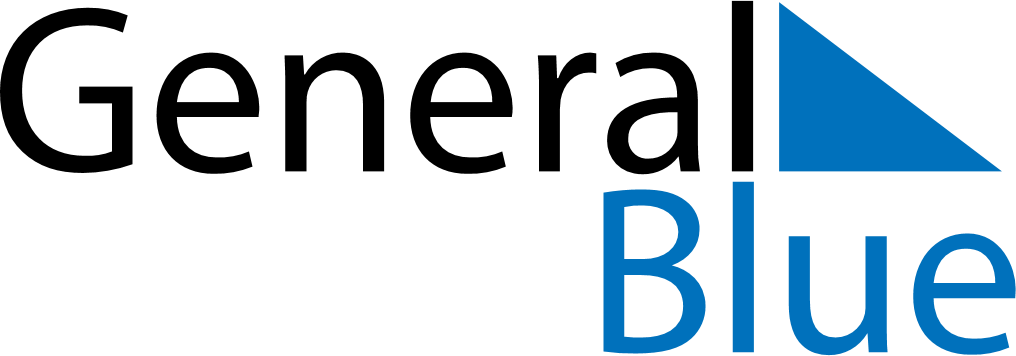 Weekly CalendarFebruary 14, 2027 - February 20, 2027Weekly CalendarFebruary 14, 2027 - February 20, 2027SundayFeb 14SundayFeb 14MondayFeb 15TuesdayFeb 16TuesdayFeb 16WednesdayFeb 17ThursdayFeb 18ThursdayFeb 18FridayFeb 19SaturdayFeb 20SaturdayFeb 20My Notes